Памятка для наставникамолодого учителя.1.Вместе с начинающим учителем глубоко проанализируйте учебные программы и объяснительные записки к ним.2.Окажите помощь в составлении тематического плана, обратив особое внимание на подбор материала для систематического повторения, практических работ и экскурсий.3.Окажите помощь в подготовке к урокам, особенно первым, первой встрече с учащимися и их родителями. Наиболее трудные темы разрабатывайте вместе. В своем классе постарайтесь изучать материал с опережением на 2-3 урока, с тем, чтобы дать молодому учителю возможность увидеть методику раскрытия наиболее сложных тем.4.Поставьте проблему по подбору дидактического материала, наглядных пособий, текстов задач, упражнений, контрольных работ.5.Посещайте уроки молодого учителя с последующим тщательным анализом. Приглашайте его на свои уроки, совместно их обсуждайте и анализируйте.6.Окажите помощь в подборе методической литературы для самообразования и в его организации.7.Делитесь опытом без назидания, путем доброжелательного показа образцов работы.8.Помогайте своевременно, терпелива, настойчиво. Отмечайте положительное в работе молодого учителя.9.Учите не копировать, не использовать готовые разработки, а вырабатывать собственный педагогический почерк.Памятка для молодого учителя.1.Изучайте возможности каждого воспитанника.2.Вступая в контакт с детьми, не демонстрируй свое превосходство. От общих коллективных действий учителя и учащихся зависит успех урока. Старайся чаще хвалить и поощрять. Наказывай ученика лишь в крайнем случае.3.Планируя новые уроки, подумай:-что ты будешь с ними учить, закреплять. Чему ты их хочешь научить;-начиная с первого урока, вырабатывай у учащихся определенный стереотип поведения, формируй позитивные навыки;-какие виды работ будут использованы с учащимися на уроке.ПОМНИ: большинство нарушений дисциплины на уроке происходит из-за недостаточной загруженности учащихся полезной интересной работой.4.В учебной работе на уроках используй разнообразные методы, приемы, формы и способы обучения, которые активизируют познавательную деятельность (беседа, семинар, эксперимент, самостоятельная работа, поиск, ИКТ) и индивидуальную работу с учащимися.5.Проводи внеклассную работу по предмету в форме экскурсии, диспута, туристического похода, игры.6.Принимай активное участие в оформлении кабинета.7.Без требовательности учителя на уроке невозможна организация учебной и общественной работы.8.Настойчиво овладевай навыками самоанализа. Кто старается разобраться в хорошем и плохом на своих уроках, тот уже достиг половины успеха.9.Занимайся самообразованием и самосовершенствованием.10.Транслируй свой опыт работы (конференции, мастер-классы, публикации, круглые столы).Молодые учителя и наставникиМБОУ СОШ №76Посредственный учитель излагает.Хороший учитель объясняет.Выдающийся учитель показывает.Великий учитель вдохновляет.Уильям Уорд (философ)Ученик- это не сосуд, который нужно наполнить. Ученик- это факел, который нужно зажечь.Плутарх (философ)Плохой учитель преподносит истину. Хороший- учит ее находить.А.ДистервегУчитель- это вечное движеньеИ рельсы, не дающие свернуть.Учитель-это центр притяженья.Он факел, осветляющий нам путь.Все школьники теплом его согреты,Все дни его заботами полны.И дети, словно малые планеты.В орбиту дел его вовлечены.Учитель- как садовник. Он стремится Ребячьи души бережно растить.И навсегда меж ними сохранитсяНезримая связующая нить.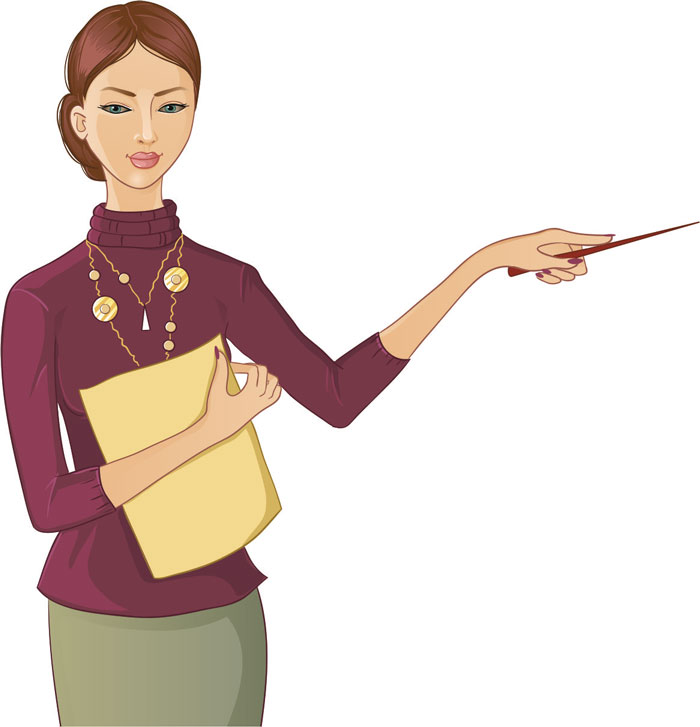 Муниципальное бюджетное общеобразовательное учреждение муниципального образования город КраснодарСРЕДНЯЯ ОБЩЕОБРАЗОВАТЕЛЬНАЯ ШКОЛА №76 имени 4-го Гвардейского Казачьего Кавалерийского корпуса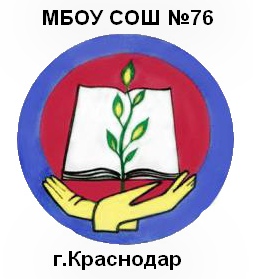 №ФИО молодого учителяФИО наставника1Кривошей Лидия Владимировна (учитель начальных классов)Гори Елена Васильевна2Кренжелок Виктория Игоревна(учитель немецкого языка)Аракелиян Елена Сергеевна3Кулагина Наталья Юрьевна(учитель начальных классов)Чиж Людмила Николаевна4Двуличанская Екатерина Павловна(учитель математики)Усепова Раиса Андреевна5Чернышов Сергей Николаевич(учитель истории и обществознания)Иванникова Галина Анатольевна6Семёнова Мария Михайловна(учитель ИЗО, музыки)Крутоярова Любовь Алексеевна7Ткаченко Святослав Геннадьевич (учитель музыки)Крутоярова Любовь Алексеевна